FORMULAREFormularul – 1 Declarație privind neîncadrarea în situaţii potenţial generatoare de conflict de intereseFormularul  – 2	 Formular de ofertă (propunerea financiară) pentru atribuirea  contractuluiFormularul  – 3	 Centralizator de preţuriFormularul – 4	Propunere tehnică pentru atribuirea contractuluiFormularul – 5 Declarație privind sănătatea si securitatea în muncăFORMULARUL nr.1Declarație privind neîncadrarea în situaţii potenţial generatoare de conflict de intereseSubsemnatul(a),............................................................ (denumirea, numele operatorului economic), în calitate de ofertant / ofertant asociat / subcontractant /terţ susţinător la procedura de .................................................... (se menţionează procedura) pentru atribuirea contractului de achiziţie publică având ca obiect ............................................. (denumire serviciu şi codul CPV), la data de ................................... (zi/lună/an), organizată de Universitatea „Dunărea de Jos” din Galați, declar pe proprie răspundere că  nu mă aflu în următoarele situații care ar putea duce la apariţia unui conflict de interese:a) participarea în procesul de verificare/evaluare a solicitărilor de participare/ofertelor a persoanelor care deţin părţi sociale, părţi de interes, acţiuni din capitalul subscris al unuia dintre ofertanţi/candidaţi, terţi susţinători sau subcontractanţi propuşi ori a persoanelor care fac parte din consiliul de administraţie/organul de conducere sau de supervizare a unuia dintre ofertanţi/candidaţi, terţi susţinători ori subcontractanţi propuşi; b) participarea în procesul de verificare/evaluare a solicitărilor de participare/ofertelor a unei persoane care este soţ/soţie, rudă sau afin, până la gradul al doilea inclusiv, cu persoane care fac parte din consiliul de administraţie/organul de conducere sau de supervizare a unuia dintre ofertanţi/candidaţi, terţi susţinători ori subcontractanţi propuşi; c) participarea în procesul de verificare/evaluare a solicitărilor de participare/ofertelor a unei persoane despre care se constată sau cu privire la care există indicii rezonabile/informaţii concrete că poate avea, direct ori indirect, un interes personal, financiar, economic sau de altă natură, ori se află într-o altă situaţie de natură să îi afecteze independenţa şi imparţialitatea pe parcursul procesului de evaluare; d) situaţia în care ofertantul individual/ofertantul asociat/candidatul/subcontractantul propus/terţul susţinător are drept membri în cadrul consiliului de administraţie/organului de conducere sau de supervizare şi/sau are acţionari ori asociaţi semnificativi persoane care sunt soţ/soţie, rudă sau afin până la gradul al doilea inclusiv ori care se află în relaţii comerciale cu persoane cu funcţii de decizie în cadrul autorităţii contractante sau al furnizorului de servicii de achiziţie implicat în procedura de atribuire; e) situaţia în care ofertantul/candidatul a nominalizat printre principalele persoane desemnate pentru executarea contractului persoane care sunt soţ/soţie, rudă sau afin până la gradul al doilea inclusiv ori care se află în relaţii comerciale cu persoane cu funcţii de decizie în cadrul autorităţii contractante sau al furnizorului de servicii de achiziţie implicat în procedura de atribuire.În sensul dispoziţiilor de la lit. d), prin acţionar sau asociat semnificativ se înţelege persoana care exercită drepturi aferente unor acţiuni care, cumulate, reprezintă cel puţin 10% din capitalul social sau îi conferă deţinătorului cel puţin 10% din totalul drepturilor de vot în adunarea generală.Subsemnatul, ………………. declar că informaţiile furnizate sunt complete şi corecte în fiecare detaliu şi înteleg că autoritatea contractantă are dreptul de a solicita, în scopul verificării şi confirmării declaraţiilor orice documente doveditoare de care dispunem.Înţeleg că în cazul în care această declaraţie nu este conformă cu realitatea sunt pasibil de încalcarea prevederilor legislaţiei penale privind falsul în declaraţii. Semnătura ofertantului sau a reprezentantului ofertantului                    .....................................................Numele  şi prenumele semnatarului				        .....................................................Capacitate de semnătura					        .....................................................Detalii despre ofertant Numele ofertantului  						        .....................................................Ţara de reşedinţă					                     .....................................................Adresa								        .....................................................Adresa de corespondenţă (dacă este diferită)	                                  .....................................................Adresa de e-mail                                                                                    .....................................................Telefon / Fax							        .....................................................Data 							                     .....................................................FORMULARUL nr. 2OFERTANTUL__________________   (denumirea/numele)FORMULAR DE OFERTĂCătre ....................................................................................................                     (denumirea autorității contractante și adresa completă)    Domnilor,    1. Examinând documentația de atribuire, subsemnații, reprezentanți ai ofertantului _______________________________               , (denumirea/numele ofertantului)     ne oferim ca, în conformitate cu prevederile și cerințele cuprinse în documentația mai sus menționată, să prestăm ,,……………………………………………………………………………………….…pentru suma de ________________________ lei, (suma în litere și în cifre)                                                    la care se adaugă taxa pe valoarea adaugată în valoare de ______________________  lei (suma în litere și în cifre)    2. Ne angajăm ca, în cazul în care oferta noastră este stabilită câștigătoare, să începem serviciile și să terminăm prestarea acestora în conformitate cu specificaţiile din caietul de sarcini în _______ (perioada în litere si în cifre).                      3. Ne angajăm să menținem această ofertă valabilă pentru o durată de______________ zile, respectiv până la data de __________________(durata în litere si în cifre)                                                                                                (ziua/luna/anul) și ea va rămâne obligatorie pentru noi și poate fi acceptată oricând înainte de expirarea perioadei de valabilitate.    4. Până la încheierea și semnarea contractului de achiziție publică această ofertă, împreună cu comunicarea transmisă de dumneavoastră, prin care oferta noastră este stabilită câștigătoare, vor constitui un contract angajant între noi.    5. Întelegem că nu sunteți obligați să acceptați oferta cu cel mai scăzut preț sau orice altă ofertă pe care o puteți primi.Data _____/_____/__________________, în calitate de _____________________, legal autorizat sa semnez                        (semnatura)oferta pentru și în numele ____________________________________.                                                       (denumirea/numele ofertantului)FORMULARUL nr. 3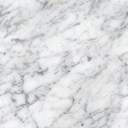 Operator Economic..........................(denumirea)CENTRALIZATOR DE PREŢURI Se va oferta unul sau mai multe loturi. Nu se acceptă oferte parțiale în cadrul lotului și nici oferte alternative.Semnătura ofertantului sau a reprezentantului ofertantului                    .....................................................Numele  şi prenumele semnatarului				        .....................................................Capacitate de semnătura					        .....................................................Detalii despre ofertant Numele ofertantului  						        .....................................................Ţara de reşedinţă					                    .....................................................Adresa								        .....................................................Adresa de corespondenţă (dacă este diferită)			        .....................................................Adresa de e-mail                                                                                    .....................................................Telefon / Fax							        .....................................................Data 						                                 .....................................................FORMULARUL nr.4OFERTANTUL__________________   (denumirea/numele)PROPUNERE TEHNICĂSemnătura ofertantului sau a reprezentantului ofertantului                    .....................................................Numele  şi prenumele semnatarului				        .....................................................Capacitate de semnătura					        .....................................................Detalii despre ofertant Numele ofertantului  						        .....................................................Ţara de reşedinţă					                    .....................................................Adresa								        .....................................................Adresa de corespondenţă (dacă este diferită)			        .....................................................Adresa de e-mail                                                                                    .....................................................Telefon / Fax							        .....................................................Data 							                    .....................................................FORMULARUL nr.5         declaratie privind SĂNATATEA ȘI SECURITATEA ÎN muncĂSubsemnatul, ........................... (nume și prenume), reprezentant împuternicit al ……………………….. (denumirea operatorului economic), declar pe propria răspundere că mă anagajez să prestez ............................. pe parcursul îndeplinirii contractului, în conformitate cu regulile obligatorii referitoare la condițiile de muncă și de protecție a muncii, care sunt în vigoare în România.De asemenea, declar pe propria răspundere că la elaborare ofertei am ținut cont de obligațiile referitoare la condițiile de muncă și de protecție a muncii, și am inclus costul pentru îndeplinirea acestor obligații.Totodată, declar că am luat la cunoştinţă de prevederile art 326 « Falsul în Declaraţii » din Codul Penal referitor la « Declararea necorespunzătoare a adevărului, făcută unui organ sau instituţii de stat ori unei alte unităţi în vederea producerii unei consecinţe juridice, pentru sine sau pentru altul, atunci când, potrivit legii ori împrejurărilor, declaraţia făcuta serveşte pentru producerea acelei consecinţe, se pedepseşte cu închisoare de la 3 luni la 2 ani sau cu amenda »Semnătura ofertantului sau a reprezentantului ofertantului                     .....................................................Numele  şi prenumele semnatarului				        .....................................................Capacitate de semnătura					        .....................................................Detalii despre ofertant Numele ofertantului  						        .....................................................Ţara de reşedinţă					                    .....................................................Adresa								        .....................................................Adresa de corespondenţă (dacă este diferită)			        .....................................................Adresa de e-mail                                                                                    .....................................................Telefon / Fax							        .....................................................Data 							                     .....................................................NR.LOTDenumirea serviciuluiUMCantitatea solicitatăU.MPreț unitar RON fără TVAPreț total RON fără TVA Taxa pe valoare adăugată RON012345=3*46=5*5%Lotul 1Servicii de servire masă – pauza de cafea 70 persoane x 1 zi – 05.09.2019serv1Lotul 1Servicii de servire masă – pranz  si cina 70 persoane x 1 ziserv1Lotul 1Total lot 1 Lotul 2 Servicii de servire masă – pauza de cafea 70 persoane x 1 ziserv1Lotul 2 Servicii de servire masă – pranz  si cina 70 persoane x 1 zi – 06.09.2019serv1Total lot 2NR.CRT.Cerinţe autoritate contractantăPROPUNERE TEHNICĂ OFERTANT1LOT 1Contractul de achiziții de servicii de servire masă va acoperi un număr de 70 de persoane în data de 05.09.2019 următoarele servicii:1. Servicii de servire masă – pauză de cafea 70 persoane x 1 zi2. Servicii de servire masă – prânz  și cină 70 persoane x 1 zi1. Servicii de servire masă – pauză de cafea 70 persoane în data de 05.09.2019Locație: Evenimentul se va desfășura la Grădina Botanică Galați (Strada Regimentul 11 Siret 6A)Tip servire: bufet tip cocktailLogistica solicitată:- amenajare buffet cu mese și fețe de masă- 20 mese de cocktail cu fețe de masă- platouri inox / sticlă/ porțelan și clești inox- farfurii  desert din porțelan- tacâmuri din inox- pahare din sticlă- cești cafea și ceai din porțelan- dispensere din inox pentru băuturi calde (cafea și ceai)- spatule, șerveșele și alte consumabile- personal calificat (4 ospătari)Structură meniu /persoană:- cafea, 100 ml- ceai, 200 ml (3 sortimente)- zahăr alb/brun, îndulcitor, lapte condensat, lămâie feliată, miere de albine - nelimitat- apă minerală carbogazoasă/plată, 500 ml- produse de patiserie-cofetărie, 150 g (minim 8 sortimente)2. a) Servicii de servire masă – prânz 70 persoane în data de 05.09.2019Prestatorul va asigura servirea mesei la sediul propriu, într-un restaurant clasificat 3*, având o capacitate minimă de 100 de locuri la mese, aflat la o distanță de maxim 500 m de locația unde se desfășoară evenimentul, și anume Grădina Botanică Galați (Strada Regimentul 11 Siret 6A) echivalent a max 5 min de mers pe jos, precum și personalul necesar realizării serviciilor contractate (servire masă, asigurare debarasări).  Tip servire: bufet suedezLogistica solicitată:- amenajare buffet cu mese și fețe de masă- mese rotunde cu fețe de masă și scaune (pentru 100 persoane)- platouri inox / sticlă/ porțelan și clești inox- chafing dish-uri pentru expunerea și menținerea preparatelor calde- farfurii gustare, fel de bază, desert și fructe din porțelan- tacâmuri din inox- pahare din sticlă- cești cafea din porțelan- spatule, șervețele și alte consumabile- personal calificat (5 ospătari)Structură meniu prânz / persoană (cantități finite, după procesarea termică a materiilor prime alimentare):Structură meniu prânz și cantitțăi produse / persoană:- asortiment de gustări aperitiv, 200 g( minim 10 sortimente)- asortiment de preparate vegetariene, 100 g(minim 8 sortimente)- preparate de bază calde, din carne și pește, 200 g ( minim 10 sortimente)- garnituri, 200 g( minim 5 sortimente)- salate, 150 g( minim 5 sortimente)- desert, 100 g( minim 5 sortimente)- fructe, 150 g( minim 5 sortimente)- pâine, 80 g- apă minerală carbogazoasă / plată, 500 ml- băuturi răcoritoare și nectaruri din fructe, 300 ml- cafea / lapte condensat, 100 mlb) Servicii de servire masă – cina 70 persoane în data de 05.09.2019Prestatorul va asigura servirea mesei la sediul propriu, într-un restaurant clasificat 3*, având o capacitate minimă de 100 de locuri la mese, aflat la o distanță de maxim 500 m de locația unde se desfășoară evenimentul și anume Grădina Botanică Galați (Strada Regimentul 11 Siret 6A) echivalent a max 5 min de mers pe jos, precum și personalul necesar realizării serviciilor contractate (servire masa, asigurare debarasări).  Tip servire: servire individuală la masăLogistica solicitată:   - mese rotunde cu fețe de masă și scaune (pentru 100 persoane)   - farfurii starter, fel de bază și desert din porțelan   - tacâmuri din inox   - pahare din sticlă   - cești cafea din porțelan   - șervețele și alte consumabile   - personal calificat (5 ospătari)Meniu cină/persoană (cantități finite, după procesarea termică a materiilor prime alimentare):APERITIV CINĂ( produse finite 51 Kg)Ruladă de pui cu mac şi susan, Portofel, Salată crudități, Salată ciuperciCrevete pane, Caprese, Tartă cu brânza şi somon, Tartă cu icrePREPARAT DE BAZĂ(produse finite 54 kg)File de doradă cu legume , lămâie şi sos tartar DESERT produse finite 9 kg	Papanași		Apă plată, 0.75 L	40	SticleApă minerală, 0.75 L	40	SticleLOT 2.Contractul de achiziții de servicii de servire masă va acoperi pentru un număr de 70 de persoane în data de  06.09.2019 următoarele servicii:1. Servicii de servire masă – pauză de cafea 70 persoane x 1 zi2. Servicii de servire masă – prânz  și cină 70 persoane x 1 ziPrestatorul va asigura servirea mesei la sediul propriu, aflat la o distanță de maxim 500 m de sediul Universității „Dunărea de Jos” (str. Domnească nr. 47), (de-a lungul căilor de acces; echivalent max 5 min mers pe jos) precum și personalul necesar realizării serviciilor contractate (servire masă, asigurare debarasări). 1. Servicii de servire masă – pauză de cafea 70 persoane în data de 06.09.2019Locație: Evenimentul se va desfășura la sediul facultății SIA din Galați (str. Domnească nr. 111)Tip servire: bufet tip cocktailLogistica solicitată:- amenajare buffet cu mese și fețe de masă- 20 mese de cocktail cu fețe de masă- platouri inox / sticlă/ porțelan și clești inox- farfurii  desert din porțelan- tacâmuri din inox- pahare din sticlă- cești cafea și ceai din porțelan- dispensere din inox pentru băuturi calde (cafea și ceai)- spatule, șervețele și alte consumabile- personal calificat (4 ospătari)Structură meniu /persoană:- cafea, 100 ml- ceai, 150 ml (3 sortimente)- zahăr alb/brun, îndulcitor, lapte condensat, lămâie feliată, miere de albine - nelimitat- apă minerală carbogazoasă/plată, 500 ml- produse de patiserie-cofetărie, 150 g (minim 8 sortimente)2.a) Servicii de servire masă – prânz 70 persoane în data de 06.09.2019Prestatorul va asigura servirea mesei la sediul propriu, într-un restaurant clasificat 3*, având o capacitate minimă de 100 de locuri la mese, aflat la o distanță de maxim 500 m de locația unde se desfășoară evenimentul și anume la sediul Universității „Dunărea de Jos” din Galați (str. Domnească nr. 47) echivalent a max 5 min de mers pe jos, precum și personalul necesar realizării serviciilor contractate (servire masă, asigurare debarasări).  Tip servire: bufet suedezLogistica solicitată:- amenajare buffet cu mese și fețe de masă- mese rotunde cu fețe de masă și scaune (pentru100 persoane)- platouri inox / sticlă/ porțelan și clești inox- chafing dish-uri pentru expunerea și menținerea preparatelor calde- farfurii gustare, fel de bază, desert și fructe din porțelan- tacâmuri din inox- pahare din sticlă- cești cafea din porțelan- spatule, șervețele și alte consumabile- personal calificat (5 ospătari )Structură meniu prânz / persoană (cantități finite, după procesarea termică a materiilor prime alimentare):- asortiment de gustări aperitiv, 200g( minim 10 sortimente)- asortiment de preparate vegetariene, 100g( minim 8 sortimente)- preparate de bază calde, din carne și pește, 200 g( minim 10 sortimente)- garnituri, 200 g( minim 5 sortimente)- salate, 150 g( minim 5 sortimente)- desert, 100 g( minim 5 sortimente)- fructe, 150 g( minim 5 sortimente)- pâine, 80 g- apă minerală carbogazoasă / plată, 500 ml- băuturi răcoritoare și nectaruri din fructe, 300 ml- cafea / lapte condensat, 100 mlb) Servicii de servire masă – cină 70 persoane în data de 06.09.2019Prestatorul va asigura servirea mesei la sediul propriu, într-un restaurant clasificat 3*, având o capacitate minimă de 100 de locuri la mese, aflat la o distanță de maxim 500 m de locația unde se desfășoară evenimentul și anume la sediul Universității „Dunărea de Jos” din Galați (str. Domnească nr. 47) echivalent a max 5 min de mers pe jos, precum și personalul necesar realizării serviciilor contractate (servire masă, asigurare debarasări).  Tip servire: servire individuală la masăLogistica solicitată:- mese rotunde cu fețe de masă și scaune (pentru 100 persoane)- farfurii starter, fel de bază și desert din porțelan- tacâmuri din inox- pahare din sticlă- cești cafea din porțelan - șervețele și alte consumabile- personal calificat (5 ospătari)Meniu cină/persoană (cantități finite, după procesarea termică a materiilor prime alimentare):Structură meniu cină și cantități produse / persoană:- asortiment de gustări aperitiv, 200 g( minim 10 sortimente)- asortiment de preparate vegetariene, 100 g( minim 8 sortimente)- preparate de bază calde, din carne și pește, 200 g( minim 10 sortimente)- garnituri, 200 g( minim 5 sortimente)- salate, 150 g( minim 5 sortimente)- desert, 100 g( minim 5 sortimente)- fructe, 150 g( minim 5 sortimente)- pâine, 80 g- apă minerală carbogazoasă / plată, 500 ml- băuturi răcoritoare și nectar din fructe, 300 ml